Lesson 12: How Many?Let’s answer questions about data.12.1: Data Represented with Tally MarksOur favorite __________________________________________________How many students chose category 1? ____________How many students chose category 2?____________How many students chose category 3? ____________How many students chose category 1 or category 2? ____________How many students took this survey? ____________12.2: Data Represented with NumbersOur favorite __________________________________________________How many students chose category 1? ____________How many students chose category 2? ____________How many students chose category 3? ____________How many students chose category 1 or category 2? ____________How many students took this survey? ____________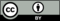 © CC BY 2021 Illustrative Mathematics®category 1category 2category 3category 1category 2category 3